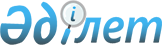 Уәлиханов аудандық мәслихатының 2020 жылғы 8 қаңтардағы № 10-49 с "2020-2022 жылдарға арналған Уәлиханов ауданы Қаратерек ауылдық округінің бюджетін бекіту туралы" шешіміне өзгерістер енгізу туралыСолтүстік Қазақстан облысы Уәлиханов аудандық мәслихатының 2020 жылғы 30 қарашадағы № 10-64 с шешімі. Солтүстік Қазақстан облысының Әділет департаментінде 2020 жылғы 4 желтоқсанда № 6757 болып тіркелді
      Қазақстан Республикасының 2008 жылғы 4 желтоқсандағы Бюджет кодексінің 106, 109-1-баптарына, Қазақстан Республикасының 2001 жылғы 23 қаңтардағы "Қазақстан Республикасындағы жергілікті мемлекеттік басқару және өзін-өзі басқару туралы" Заңының 6-бабына, Қазақстан Республикасының 2016 жылғы 6 сәуірдегі "Құқықтық актілер туралы" Заңының 26-бабына сәйкес Уәлиханов аудандық мәслихаты ШЕШІМ ҚАБЫЛДАДЫ:
      1. Уәлиханов аудандық мәслихатының "2020-2022 жылдарға арналған Уәлиханов ауданы Қаратерек ауылдық округінің бюджетін бекіту туралы" 2020 жылғы 8 қаңтардағы № 10-49 с шешіміне (2020 жылғы 16 қаңтарда Қазақстан Республикасы нормативтік құқықтық актілерінің электрондық түрдегі эталондық бақылау банкінде жарияланған, нормативтік құқықтық актілерінің мемлекеттік тіркеу тізілімінде № 5826 болып тіркелді) келесі өзгерістер енгізілсін:
      1-тармақ жаңа редакцияда баяндалсын:
      "1. 2020-2022 жылдарға арналған Уәлиханов ауданы Қаратерек ауылдық округінің бюджеті осы шешімге тиісінше 1, 2 және 3 қосымшаларға сәйкес, соның ішінде 2020 жылға келесі көлемдерде бекітілсін:
      1) кірістер – 15 734 мың теңге:
      салықтық түсімдер - 245 мың теңге;
      салықтық емес түсімдер – 410 мың теңге;
      негізгі капиталды сатудан түсетін түсімдер - 0 мың теңге;
      трансферттер түсімі – 15 079 мың теңге;
      2) шығындар – 34 533,2 мың теңге;
      3) таза бюджеттік кредиттеу - 0 мың теңге:
      бюджеттік кредиттер - 0 мың теңге;
      бюджеттік кредиттерді өтеу - 0 мың теңге;
      4) қаржы активтерімен операциялар бойынша сальдо - 0 мың теңге;
      қаржы активтерін сатып алу - 0 мың теңге;
      мемлекеттің қаржы активтерін сатудан түсетін түсімдер - 0 мың теңге;
      5) бюджет тапшылығы (профициті) - -18 799,2 мың теңге;
      6) бюджет тапшылығын қаржыландыру (профицитін пайдалану) - 18 799,2 мың теңге;
      қарыздар түсімі – 18 799,2 мың теңге;
      қарыздарды өтеу - 0 мың теңге;
      бюджет қаражатының пайдаланылатын қалдықтары - 0 мың теңге.";
      9-тармақ алынып тасталсын;
      көрсетілген шешімнің 1-қосымшаcы осы шешімнің қосымшасына сәйкес жаңа редакцияда баяндалсын.
      2. Осы шешім 2020 жылғы 1 қаңтардан бастап қолданысқа енгізіледі. 2020 жылға арналған Уәлиханов ауданы Қаратерек ауылдық округінің бюджеті
					© 2012. Қазақстан Республикасы Әділет министрлігінің «Қазақстан Республикасының Заңнама және құқықтық ақпарат институты» ШЖҚ РМК
				
      Уәлиханов аудандық
мәслихаты сессиясының төрағасы 

Б.Топанбаева

      Уәлиханов аудандық
мәслихатының хатшысы 

Б.Кадиров
Уәлиханов аудандық мәслихатының2020 жылғы 30 қарашасы№ 10-64 с шешімінеқосымшаУәлиханов аудандық мәслихатының2020 жылғы 8 қаңтардағы№ 10-49 с шешіміне1-қосымша
Санаты
Санаты
Санаты
Атауы
Сомасы, мың теңге
 Сыныбы 
 Сыныбы 
Атауы
Сомасы, мың теңге
Кіші сыныбы
Кіші сыныбы
Атауы
Сомасы, мың теңге
1
1
1
2
3
1) Кірістер
15 734
1
Салықтық түсімдер
245
04
Меншiкке салынатын салықтар
245
1
Мүлiкке салынатын салықтар
12
3
Жер салығы
21
4
Көлiк құралдарына салынатын салық
212
2
Салықтық емес түсімдер
410
01
Мемлекеттік меншіктен түсетін кірістер
50
5
Мемлекет меншігіндегі мүлікті жалға беруден түсетін кірістер
50
06
Басқа да салықтық емес түсiмдер 
360
1
Басқа да салықтық емес түсiмдер 
360
3
Негізгі капиталды сатудан түсетін түсімдер
0
4
Трансферттер түсімі
15 079
02
Мемлекеттiк басқарудың жоғары тұрған органдарынан түсетiн трансферттер
15 079
3
Аудандардың (облыстық маңызы бар қаланың) бюджетінен трансферттер
15 079
Функционалдық топ
Функционалдық топ
Функционалдық топ
Атауы
Сомасы, мың теңге
Бюджеттік бағдарламалардың әкімшісі
Бюджеттік бағдарламалардың әкімшісі
Атауы
Сомасы, мың теңге
Бағдарлама
Атауы
Сомасы, мың теңге
1
1
1
2
3
2) Шығындар
34 533,2
01
Жалпы сипаттағы мемлекеттiк қызметтер
12 091
124
Аудандық маңызы бар қала, ауыл, кент, ауылдық округ әкімінің аппараты
12 091
001
Аудандық маңызы бар қала, ауыл, кент, ауылдық округ әкімінің қызметін қамтамасыз ету жөніндегі қызметтер
12 091
07
Тұрғын үй-коммуналдық шаруашылық
1 310 
124
Аудандық маңызы бар қала, ауыл, кент, ауылдық округ әкімінің аппараты
1 310
008
Елді мекендердегі көшелерді жарықтандыру
1 210
011
Елді мекендерді абаттандыру мен көгалдандыру
100
08
Мәдениет, спорт, туризм және ақпараттық кеңістік.
740
124
Аудандық маңызы бар қала, ауыл, кент, ауылдық округ әкімінің аппараты
740
006
Жергілікті деңгейде мәдени-демалыс жұмысын қолдау
740
12
Көлiк және коммуникация
19 099,2
124
Аудандық маңызы бар қала, ауыл, кент, ауылдық округ әкімінің аппараты
19 099,2
013
Аудандық маңызы бар қалаларда, ауылдарда, кенттерде, ауылдық округтерде автомобиль жолдарының жұмыс істеуін қамтамасыз ету
19 099,2
13
Басқалар
1 293
124
Аудандық маңызы бар қала, ауыл, кент, ауылдық округ әкімінің қызметін қамтамасыз ету жөніндегі қызметтер
1 293
040
Өңірлерді дамытудың 2025 жылға дейінгі мемлекеттік бағдарламасы шеңберінде өңірлерді экономикалық дамытуға жәрдемдесу бойынша шараларды іске асыруға ауылдық елді мекендерді жайластыруды шешуге арналған іс-шараларды іске асыру
1 293
3) Таза бюджеттік кредиттеу
0
Бюджеттік кредиттер
0
Санаты
Санаты
Санаты
Атауы
Сомасы, мың теңге
Сыныбы
Сыныбы
Атауы
Сомасы, мың теңге
Кіші сыныбы
Атауы
Сомасы, мың теңге
5
Бюджеттік кредиттерді өтеу
0
01
Бюджеттік кредиттерді өтеу
0
1
Мемлекеттік бюджеттен берілген бюджеттік кредиттерді өтеу
0
4) Қаржы активтерімен операциялар бойынша сальдо
0
Қаржы активтерін сатып алу
0
Мемлекеттің қаржы активтерін сатудан түсетін түсімдер
0
5) Бюджет тапшылығы (профициті)
-18 799,2
6) Бюджет тапшылығын қаржыландыру (профицитін пайдалану):
18 799,2
7
Қарыздар түсімі
18 799,2
01
Мемлекеттік ішкі қарыздар
18 799,2
 

2
Қарыз алу келісім-шарттары
18 799,2
Функционалдық топ
Функционалдық топ
Функционалдық топ
Атауы
Сомасы, мың теңге
Бюджеттік бағдарламалардың әкімшісі
Бюджеттік бағдарламалардың әкімшісі
Атауы
Сомасы, мың теңге
Бағдарлама
Атауы
Сомасы, мың теңге
16
Қарыздарды өтеу
0
Санаты
Санаты
Санаты
Атауы
Сомасы, мың теңге
Сыныбы
Сыныбы
Атауы
Сомасы, мың теңге
Кіші сыныбы
Атауы
Сомасы, мың теңге
8
Бюджет қаражатының пайдаланылатын қалдықтары
0
01
Бюджет қаражаты қалдықтары
0
1
Бюджет қаражатының бос қалдықтары
0